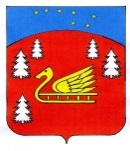 Администрация муниципального образования Красноозерное сельское поселение муниципального образования Приозерский муниципальный район Ленинградской областиП О С Т А Н О В Л Е Н И Е«30» сентября 2022 года                          № 337В соответствии с  Федеральным законом от 06.10.2003 года № 131-ФЗ  «Об общих принципах организации местного самоуправления в Российской Федерации», руководствуясь Уставом, администрация муниципального образования Красноозерное сельское поселение муниципального образования Приозерский муниципальный район Ленинградской областиПостановляет:Внести изменения в муниципальную  программу «Благоустройство территории муниципального образования Красноозерное сельское поселение на 2022-2024гг.» (в редакции постановления от 30.03.2022г. № 48).Начальнику отдела экономики и финансов администрации МО Красноозерное сельское поселение при формировании среднесрочного финансового плана МО Красноозерное сельское поселение на 2022-2024гг. предусматривать ассигнования на «Благоустройство территории муниципального образования Красноозерное сельское поселение на 2022-2024гг.»3.Настоящее постановление подлежит официальному опубликованию.4.Контроль за выполнением постановления оставляю за собой. И.о. главы администрации                                                                                 А.В. КопецкийИсп. Копецкий А.В. 67-493РАЗОСЛАНО: Дело-2, КФ-1,Ленинформбюро-1, Прокуратура-1